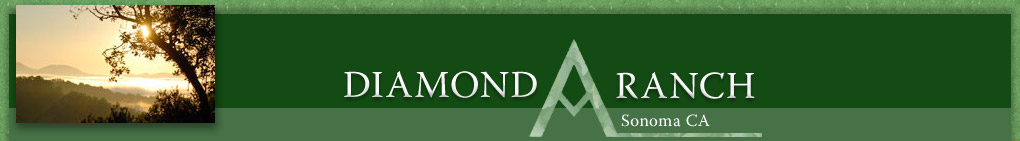 Diamond A Neighborhood Association annual meeting minutes 02 12 2017The meeting was called to order at 11:50 by John Walsh began by thanking Bob Kraynak, departing board member, for his services, singling out his tireless efforts in getting the Sonoma County TPW Roads Division to pay attention to the deterioration on Grove Street. John’s suggestion that Bob continue to provide communication between DANA and the County was met by enthusiastic applause.The results of the board election were announced. The membership voted in favor of the slate put forward by the nominating committee. Ruth Fassinger, Tom Jones, Tia Pierce, and Dee Young were re-elected. Chris Coleman was elected to the position occupied by Bob Kraynak.A vote was called for the minor revisions proposed by the board to the DANA by-laws. Acceptance by voice vote was unanimous.Dee Young reviewed DANA finances. In summary, expenses and revenue not only are similar to the previous year but are predicted to be similar for the coming year. Dee noted that we continue to be absolutely dependent on membership dues, so all are encouraged to be current with duesTom Jones provided an overview of the history and status of Diamond “A” equestrian easements. Tom sounded an alarm about the future of the easements based on Dee Young’s inability to continue managing the expense of maintenance by herself. There was a general sense of the meeting” that a new approach to maintenance must be undertaken. The DANA Board agreed to explore possibilities with interested community members in the coming year. Updated information is available at http://www.diamondasonoma.com/trailblazers.html and  http://www.diamondasonoma.com/page90.html Tom Jones reviewed some key points in the Sonoma Mayacamas Taylor Mountain Scenic Guideline ordinance and emphasized that PRMD staff is now much more aggressive in applying those guidelines to any new construction (including exterior remodels/additions) in Diamond A. The guidelines specifically reference “utilities”, meaning that ground-mounted solar panel arrays fall under the guideline constraints. In response to questions from members, the history of the solar panel implementation at 4700 Grove was reviewed and the membership was informed that the Blades have made a commitment to establish mitigating landscaping to shield that array from the view of drivers and walkers on Grove.Attention was called to the new signage (“Sonoma Valley Fire and Rescue Station 4”) on the Diamond A fire station. The sign was installed by and paid for by Sonoma Valley Fire and Rescue, representing evidence of their commitment to maintaining the facility.After a call from John Walsh for any new business was answered by silence, the meeting was adjourned at 11:45.Tom Jones, Secretary to the board of DANA